TEMAT KOMPLEKSOWY: BAJKI I BAŚNIEDzień V17.04.2020r. (piątek)Temat dnia:  Bajkowy światTemat 1: „Szukamy rymów”– zabawa dydaktyczna.Rodzic mówi krótkie rymowanki, a dzieci wskazują wyrazy rymującesię. Następnie dzieci wymyślają swoje wyrazy rymujące się.
Koło rzeki chodzi kaczka,jest zmęczona nieboraczka.
Baran zjada smaczną trawę,Ma ochotę na zabawę.
Krasnoludki podskakują,zaraz obiad przygotują.
Gąski pasą się na łące,
a słońce przygrzewa gorące.„Wybierz wyrazy rymujące się” – ćwiczenie językowe.
Dzieci wskazują, które wyrazy się rymują .
koń – zegarek – słońsowa – kamień – głowakapusta – langusta – rowerszyba – ryba – tygrysmapa – noga – kapa
„Połącz wyrazy rymujące się” Wytnij obrazki i ułóż w pary tak, aby ich nazwy rymowały się.taczka – kaczka 
chmury – górypiórko – biurkosok – smokmak – hak
schody – lodyTemat 2: „Sprawni i silni”– zestaw ćwiczeń  gimnastycznych Każda księżniczka i rycerz muszą być sprawni i silni i mieć prawidłową postawę ciała, dlatego też zapraszamy do ćwiczeń gimnastycznych, które znajdziecie w poniższym linku (jeśli nie posiadacie w domu dużej piłki ćwiczenie możecie wykonać na macie, dywanie leżąc na plecach, również hula-hop może nam zastąpić wyznaczenie koła przez np. skakankę ,sznurek).https://www.youtube.com/watch?v=2BQCcIjudZ8 Dla chętnych
„Bajkowy obrazek” – zabawa twórcza.
Potrzebna będzie  kartka formatu A3 i kolorowe mazaki. Dziecko rozpoczynarysowanie, a potem Rodzic dorysowuje swój element. Postępujemy tak do momentu aż powstanie
bajkowy obrazek ( do rysowania można zaprosić innych domowników). Wesołej zabawy Karty pracy do wykonania w domu „Sześciolatek. Razem się uczymy”- karty pracy  (str. 66-67)
„Pięciolatek. Razem się uczymy”-karty pracy (str.54-55)Zabawy ruchowa przy muzyce. „Jarzynowa gimnastyka”
https://www.youtube.com/watch?v=oD_4YBKMKFs

                                                                                              Życzymy udanej zabawy :)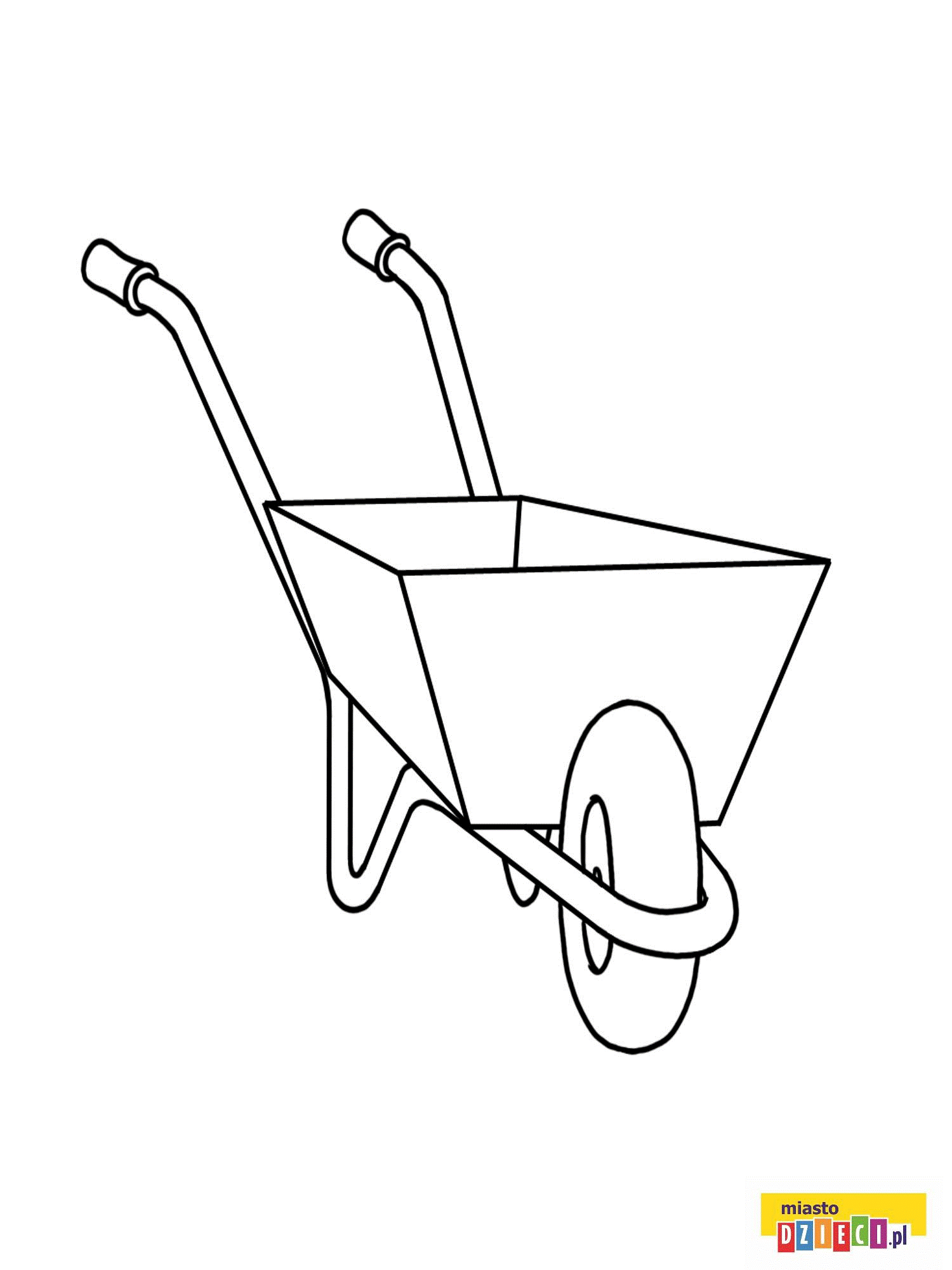 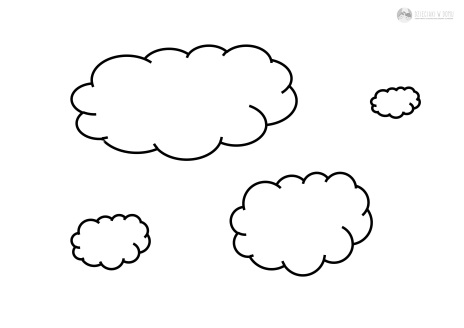 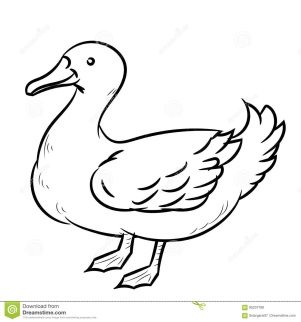 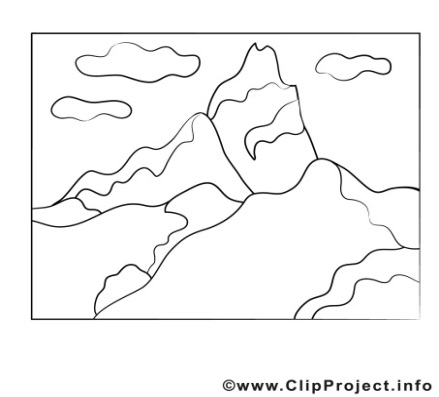 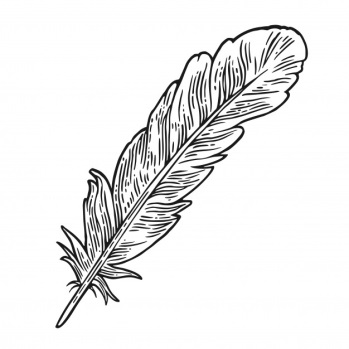 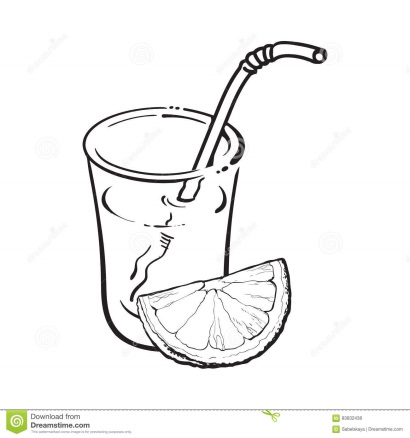 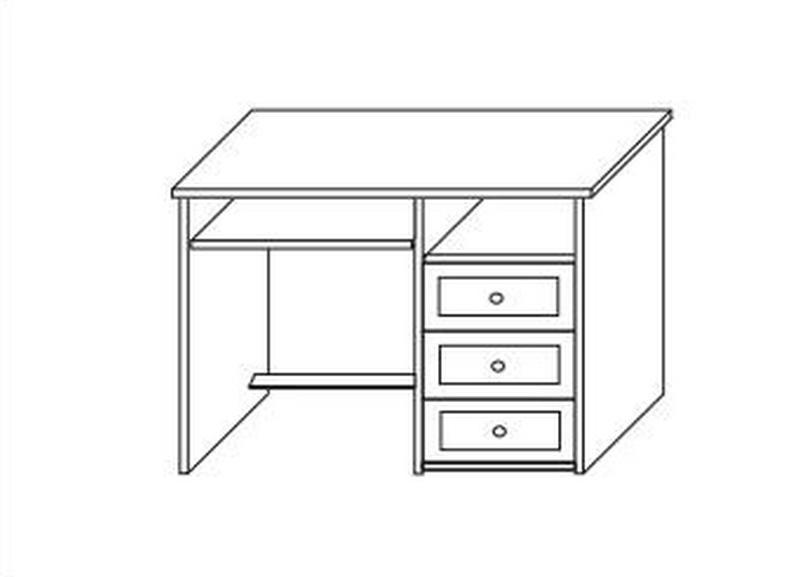 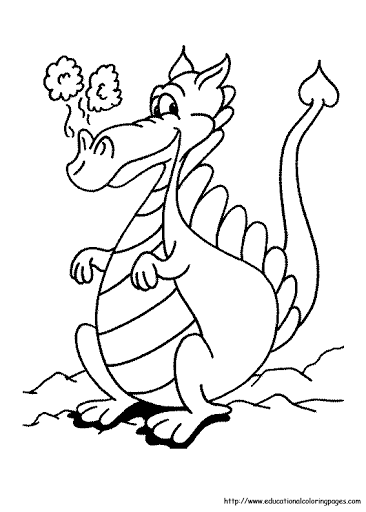 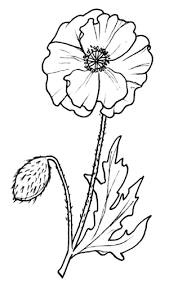 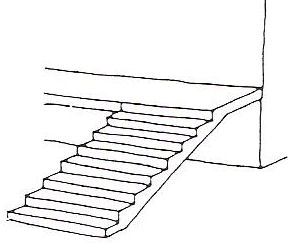 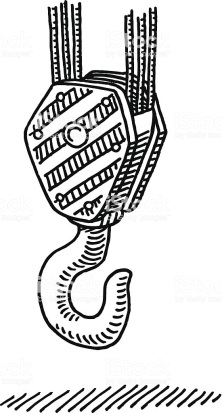 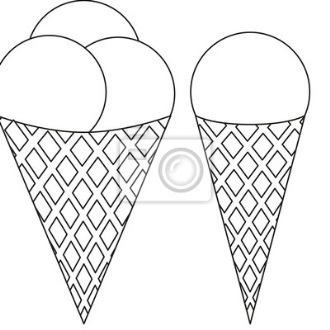 